INDICAÇÃO Nº 3888/2018Sugere ao Poder Executivo Municipal a manutenção no suporte e troca de lâmpada que esta oscilando nas dependências de Praça Pública, localizada na Rua Romeu Fornazari Jardim Dona Regina.Excelentíssimo Senhor Prefeito Municipal, Nos termos do Art. 108 do Regimento Interno desta Casa de Leis, dirijo-me a Vossa Excelência para sugerir ao setor competente que, por intermédio do Setor competente, promova a manutenção no suporte e troca de lâmpada que esta oscilando nas dependências de Praça Pública, localizada na Rua Romeu Fornazari Jardim Dona Regina, neste município. Justificativa:Este vereador foi procurado por munícipes residentes do bairro Jardim Dona Regina, mais precisamente próximo a Praça Pública localizada  na Rua Romeu Fornazari , solicitando intermédio junto ao Setor competente para manutenção no suporte e troca de lâmpada que esta oscilando nas dependências de Praça, uma vez que no período noturno há muito escuridão no local, trazendo sensação de insegurança aos moradores.Plenário “Dr. Tancredo Neves”, em 25 de julho de 2.018.JESUS VENDEDOR-Vereador / Vice Presidente-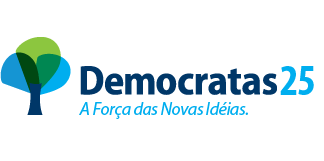 